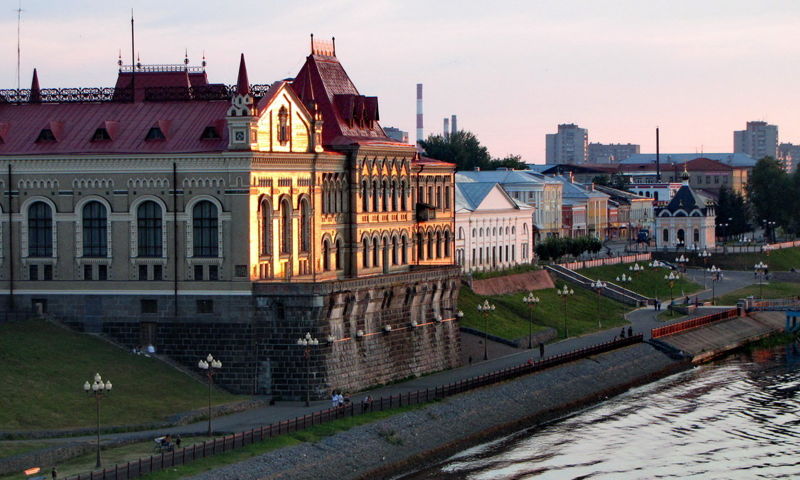 110 летРыбинскому государственному историко-архитектурному и художественному музею - заповеднику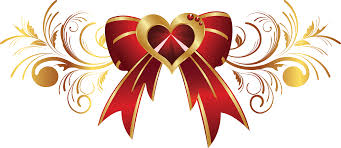 Краеведческая игра «Человек в истории и культуре»для учащихся 7-8 классовМир искусства            Для выполнения задания используйте ссылку:            https://onlinetestpad.com/hndpjnm6deolcПосле выполнения теста сделайте скриншот или фотографию страницы с результатом и прикрепите к документу. За каждый верный ответ вы получите 1 балл.Экскурсия в музейразгадайте слова кроссворда, для выполнения задания используйте ссылку:https://learningapps.org/display?v=pjbd673c320 После выполнения задания сделайте скриншот или фотографию страницыс результатом и прикрепите к документу. За каждое верно отгаданное слово получите 1 балл.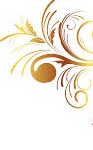 Лента времени Впишите недостающую дату, либо событие в истории Рыбинского государственного историко-архитектурного и художественного музея-заповедника, отмеченные на «ленте времени». 17 (30) октября 1910 г                                                                                                                                       16 января1989 г.История Рыбинского музея – заповедника в цифрах и фактахВпишите ответы на представленные вопросы в ячейки таблицы. За каждый верный ответ вы получите 1 балл.  Виртуальное путешествие – викторина в Рыбинский музей - заповедникПриглашаем вас совершить виртуальное путешествие в Рыбинский музей-заповедник    и ответить на вопросы, представленные в интерактивной презентации. Для выполнения задания используйте ссылку: https://sway.office.com/mNW5MErYLD65dTJ9Ответы на вопросы фиксируйте в таблицеМаксимальное количество баллов: 47Благодарим за участие!12345Вопрос: укажите улицу и номер дома, в котором в 1919 году в Рыбинске был открыт художественно – исторический музейВопрос:Кто передал в дар естественнонаучному музею в Рыбинске череп шерстистого носорога?Вопрос: какие две картины, поступившие в Рыбинский музей – заповедник, являются единственными подписными работами знаменитого русского художника  - портретиста середины XVIII века?Вопрос:для съемок какого художественного фильма Рыбинский музей предоставил киностудии «Мосфильм» около пятидесяти экспонатов?Вопрос:когда летчик – космонавт Алексей Николаевич Овчинин передал в дар  Рыбинскому музею – заповеднику предметы экипировки и побывавшую в космосе глиняную свистульку в форме рыбки?Ответ:Ответ:Ответ:Ответ:Ответ:Номер вопросаОтвет на вопрос1234567891011121314